Połącz kropki.Pokoloruj piłkę.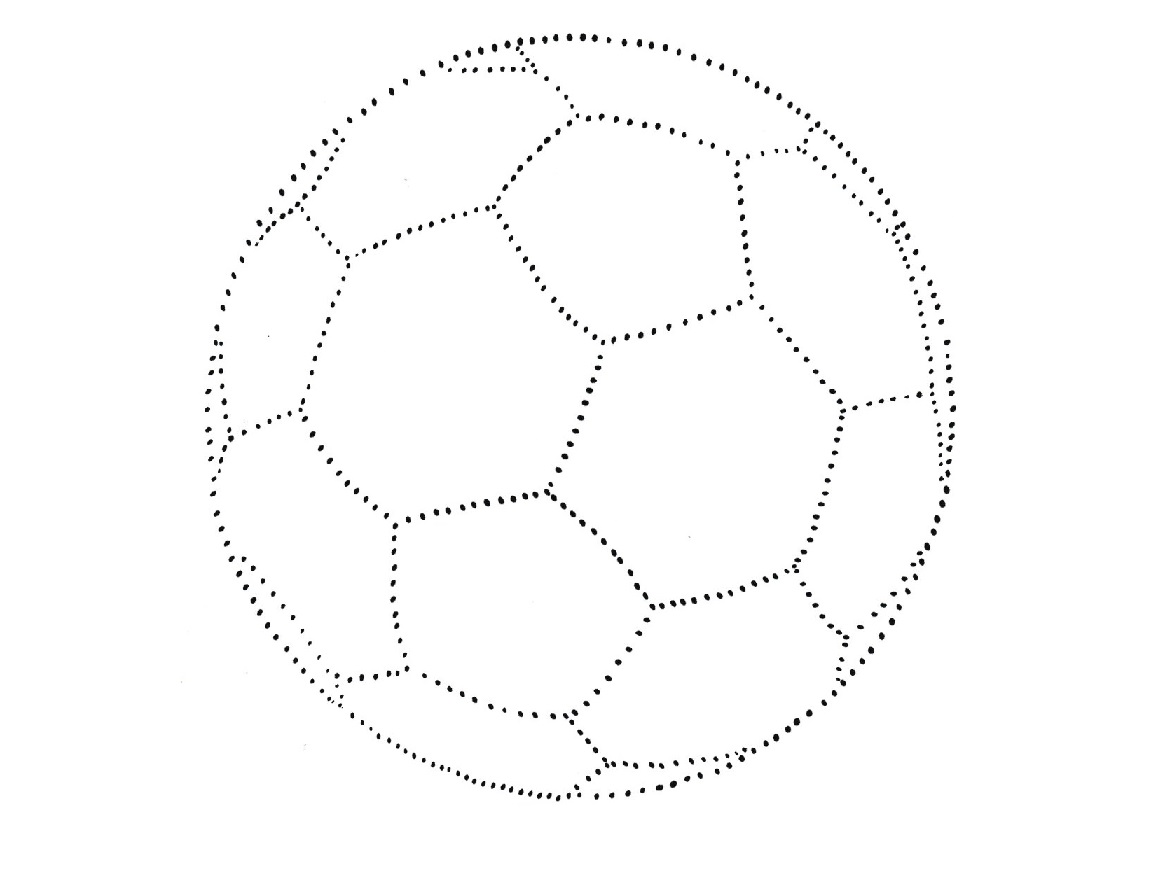 